Tanggal		: 19 Mei 2015Nomor		: 060/PPAk/FE-UTAMA/V/2015Lamp 		: 1 lembarPerihal 		: Permohonan Ijin KKLKepada Yth,TerlampirDi TempatSehubungan dengan pelaksanaan kegiatan kuliah kerja lapangan (KKL) program PPAk dan MAKSI Fakultas Ekonomi Universitas Widyatama ke PT. Perkebunan Nusantara VIII pada: Hari/Tanggal	: Selasa, 26 Mei 2015	Waktu 		: 07.00 - 19.00 WIB	Tempat		: Perkebunan Pangalengan PTPN VIIIKami selaku pengelola program studi PPAk dan MAKSI bermaksud mengajukan permohonan ijin bagi mahasiswa yang mengikuti kegiatan tersebut dengan data sebagaimana terlampir. Demikian surat ini kami sampaikan, atas perhatian dan kerjasamanya kami ucapkan  terima kasih.Ketua MAKSI-PPAk Widyatama,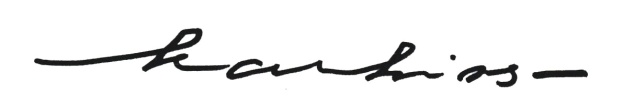 Prof. Dr. H. Karhi N. Sardjudin, M.M., Ak.Tembusan: Arsip  Lampiran surat nomor: 060/PPAk/FE-UTAMA/V/2015, tanggal 19 Mei 2015DAFTAR PESERTA KKL PROGRAM PPAk UNIVERSITAS WIDYATAMANoNama MahasiswaNoNama Mahasiswa1ADIBAH YAHYA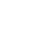 20DICKY MUHARAMSYAH2WIRALESTARI21DIANA SUSILIANTI 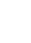 3RAHADIAN SUGIYARTONO22PIPIT PITRASARI NURJANAH 4CENG EMAN23ERIK NUGRAHA 5VICKY DZAKY CAHAYA PUTRA24WELLY HAPOSAN SARAGI 6INA DESNA DWI LYANA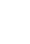 25YUDI KRISTIANTO7ROSTINI DANIARSIH26TEDDY HARDADI 8YOGI GINANJAR27SJAH ARIF PRAMUDJI 9CITRA ANGGIANI WAHYUDIN28GINA RIZKY SURTIANA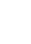 10SUMIATI29YUNI TRISNAENI SUDIANTI 11MARINA SRI UTAMI30ANGGRAENI IKA WAHYUNI 12MARGARETA DEVIROSAWATI31ASTARI DIANTY 13DWI WESTI SHOLIHAH32KACA DIAN MEILA 14MUHAMMAD IKHSAN AL FIQRI33ARIS MULYANDANA 15ACHMAD SANI SANSAN34SANDRO FEBRINO 16LUCKY ROBERTHO YAPPUTRA YAPPY35DANI SOPIAN 17YOSHE ARUMSARI36VARDARINA18RICKY HERNOWO BAMBANG PRIAMBODO37HENDIK TRI WAHYUDI 19LUKMAN HAMDI38WULAN PRYMARANTI 